                                  Паспорт учебного проектаНазвание проекта:       «Алмахъазул  шаг1ирзаби»Руководитель:           учитель родного языка Хакиева Сарат АлмасхановнаАвтор :           Бибасханова Х.,Атаева С.,Салманова Ф.,Нажмудинов З.,Шихуева Направление:    литературное  (может быть использован при изучении КТНД).Участники  проекта:   учащиеся 10-го класса:  Тип проекта:               практическо-ориентированныйпо количеству участников:  групповой;                                                                                                                                                 1Введение:Волшебное царство народного творчества необъятно . Оно создавалось столетиями.В аварской народной поэзии много разновидностей И если мы вчитаемся наш аварский фольклорный жанр стихи, то   мы увидим,что они действительно отразили в себе многое:и родную историю, и игру народной фантазии,и веселый народный смех,и глубокие народные думы. Практическая цель проекта:                                                                   -Создать письменный  источник  по фольклору                                                               -воспитывать чувство  патриотизма                                                              –расширить знания детей о культуре своего народа задачи проекта:-Изучить и систематизировать собранный материал  в результате поисково- практической работы по культуре своего народа.-Обобщить устные  и письменные источники по развитии  фольклора.-Создать альбом или буклет «Алмахъазул шаг1ирзаби»    Объект исследования:   устные народные стихи     Метод :                    сбор,анкетирование,интервью.Гипотеза:  дети могут собрать фольклорОсновополагающий вопрос:  Сбор  фольклораУчебные вопросы: Что такое фольклор?                                    Какое место устное народное творчество занимает в общей культуре народов ?Актуальность выбранной темы:этот жанр ,который функционирует и в настоящее время,но нынешнее поколение не интересуется и есть опасность исчезновения  этого жанра.А мы бы хотели сохранить их для подрастающего поколения. Данный проект имеет большое значение в деле воспитания и формирования личности учащихся, воспитания Гражданина и Патриота. Обычно эта миссия возлагается на школу, на классных руководителей,на краеведов.         Кроме того, данный материал можно разместить и в кабинете родного языка.                            2Ресурсное обеспечение реализации проекта:- информационные источники (в т.ч. и Интернет-ресурсы)- оборудование для съёмок: фотоаппарат;- мультимедийный     проектор, компьютер.Этапы работы над проектом:  Проект : Поэты  моего народа» состоит из трёх этапов. На первом этапе: Составление предварительного плана проведения проекта.- Проведено деление  детей на группы.-Составление  плана-задания  для каждой группы и назначить ответственных; - Обсуждение плана - задания каждой группой; - Подбор материала каждой группой для своего плана-задания;  -изучение  все возможных  письменных  источников  в которых упоминается о писателях –алмакцах. Основными источниками по данному вопросу стали следующие работы авторов: -Жизнь,не ты ль приснилась мне.-интернет - ресурсы-газета «Чапар»-журнал «Алмак»На  втором этапе:- учающиеся 10-го класса собирали материал . мы беседовали со старожилами и авторами произведений,  брали интервью, использовали специальную литературу, , издания , Интернет – ресурсы проектной деятельности прошла обработка собранного материала. Были сделаны фотографии, приведён в порядок весь статистический материал.На последнем этапе:. Мы  создали презентацию, где представили весь собранный материал,и полученную информацию соединили в единое целое.                                                                                                                                                                                   3           СодержаниеВведениеГлава1.             1.1.АВАР ЛИТЕРАТУРА ЛЪАЗАБИЯЛЪУЛ ХӀАКЪАЛЪУЛЪ ЦО-ЦО БАЯНАЛ           1.2. Г1урусазул гӀалимзаби маг1арул коч1ол къуваталъул х1акъалъулъ         1.3. Коч1ол къуваталъул х1акъалъулъ къиса          1.4 .Алмахъазул поэзиязаключениеСписок литератураОсновная часть1 АВАР ЛИТЕРАТУРА ЛЪАЗАБИЯЛЪУЛ ХӀАКЪАЛЪУЛЪ ЦО-ЦО БАЯНАЛ   Литература ккола халкъалъул гӀумруялъул гьумер, гьенир загьир гьарун руго халкъалъул пикраби, гьайбатал къасдал, къулчӀизе ккарал зах1малъаби, жанисел ва къватӀисел тушбабазде данде гьарурал рагъал. Гьединлъидал халкъалъул рукӀа-рахъин, тарих, гӀумру лъазе хӀисаб тун кӀудияб кӀвар буго. Хъвадарухъаби, нилъеда цӀар лъалелги, лъаларелги, гьел рукӀана захӀмат халкъалъе эркенлъи щвеялъе, гьелъул талихӀалъе гӀоло къеркьолел гӀадамал, ва гьезул гӀемераз зулмучагӀазде данде гьабураб къеркьеялъулъ жидерго рухӀги кьуна.Дагъистаналъул бечедаб литература буго нилъер халкъазул гӀумруялъул кӀвар бугел лъугьа-бахъиназул    нугӀлъун,    гьединлъидал буго гӀадамасул хасият, тӀабигӀат, гӀамал, хьвада-чӀвади, халкъалъул тарих гьелъ баян гьабулебги. Нилъер халкъалъул тарих, гӀумру, рукӀа-рахъин лъазабизелъун Дагьистаналде рачӀарал гӀалимзабаз халкъа-лъул гӀумруялъул кинаб рахъалъул бицен гьабулеб бугониги, литератураялъул, халкъияб творчествоялъул бечелъиялъул, гьелъул гъваридаб магӀнаялъул, берцинаб, рекъараб формаялъул рехсей гьабичӀого толаро.2. Г1урусазул гӀалимзаби маг1арул коч1ол къуваталъул х1акъалъулъГ1урусазул гӀалимчи Н. Львовас «МагӀарул халкъалъул рукӀа-рахъин» абураб жиндирго хӀалтӀуда 1870 соналъ гьадин хъвалеб буго: «кучӀдул, магӀарулазе цӀакъ рокьула». МагӀарул бертадул бицунаго, гьес абулеб буго берталъ кьурди-хъат, ихтилат-кеп гӀемер букӀунилан, хасго кӀуди-яб асар Н. Львовасе гьабун буго бакӀитӀе рахъиналъул кучӀдуз, ясалъ ва васас цоцаде гьарулел махсарабазул жугьабаз.- Кавказалде гьабураб сапаралъул хӀакъалъулъ хъвалаго, «Кавказалъул очерк» абураб тӀехьалда гӀурусазул сапарчи Евг. Марковасги гьебго къагӀидаялда рехсолеб буго магӀарулазул кочӀоде бугеб рокьул кечӀ гьабизе бугеб махщалил хӀакъалъулъ. «Халатаб кӀкӀалахъе ниж лъугьаралго,— ян хъвалеб буго гьес,— маг1арулаз цадахъ рекъон кечӀ ахӀана, хӀайранаб гьеб кочӀолъ букӀана ватӀаналде рокьи, тушманасде ццин. Г1ажаибго цебе чӀезабула кочӀоца сверухъ бакӀ, кигӀанха рекъон букӀараб гьеб хӀасратаб кочӀол гьаракь согӀал дол мугӀрузда».Дагъистан — кочӀол ва кочӀохъабазул улка — гьеле гьединаб букӀана къватӀисел пачалихъаздаса Дагъистаналде щваразул пикру.  НекӀсиял веказго магӀарулаз ясбер гӀадин цӀунулеб букӀана кочӀоде бугеб рокьи ва кӀудияб хазина гӀадин хадур рачӀунел гӀелазухъеги кьуна гьеб.Жалго магӀарулазги къисабалъ, маргьабалъ загьир гьабула кочӀоде жидерго бугеб рокьи:МагӀу тӀун гӀодани, гӀадан щаклъула,КочӀохъе гӀодула дун вокьулесухъ.МагӀаруласе кечӀ букӀана гӀумруялъул гьудуллъунги, кочӀоде рикьулаан гьес  бищунго рекӀелал, бищун урхъарал пикраби ва анищал. КочӀохъанасулги лебалав рагъухъанасулги къадруги къиматги бащадаб букӀана.    3.Коч1ол къуваталъул х1акъалъулъ къиса Эффенди Капиевас бицунеб буго кочӀол къуваталъул хӀакъалъулъ магӀарулазда гьоркьоб тӀибитӀараб цо къисаялъул.Бидулъ рецӀцӀулаго тушмангун магӀарулал кьабгӀолел, ватӀаналъе захӀматал къояз рагъухъабазде тӀаде щвана пандурги босун кочӀохъан. Гьесул гьалагаб гӀор гӀадаб кочӀохъ ; гӀенеккаразул   рекӀелъ   кочӀохъанас   рекьана ; яхӀалъул  ва бахӀарчилъиялъул  мугьал.   Нилъер абиязда рекъон, лъикӀаб сариналъ хӀинкъарав бахӀарчилъун, ццидалав недегьавлъун  лъугьинавула. Гьелъие мисаллъун ккола гьаб * къиса:НекӀо заманалда вукӀанила цӀакъ ццидалав, рахӀму гьечӀев хан. Жиндирго улкаялда гьес гьукъун букӀанила ихтилат-кеп; цохӀо ца бихьараб гьимиялъе гӀоло басра гьарулаанила гьес гӀадамал. КӀочон теян буюранила кечӀ ва кьурди. Амма цо Г1ащикъав гӀолохъанав кочӀохъанас хӀукму гьабунила ханасул амру хвезабизе: «Хан батӀаго гӀадан гуревищ, ганчӀилищ гьесул бугеб ракӀ». МаркӀачӀул гӀужалда, цӀваби раккараб заманаялъ, ханасул кӀалгӀадул къеда гъоркьги чӀун кочӀохъанас бакъан биччанила. Цин хӀайранго гӀодобе биччараб кочӀохъанасул гьаракь циндаго хӀалуцун бачӀун, щвараб гӀор г1адин, щущан анила мугӀрузде, щобазде. Г1адамал, гордалги рагьун, кочӀохъ гӀенекканила, ханасе абуни бокьун букӀанила гьев вас чӀвазе, амма кочӀолъ букӀанила хӀайранаб, бичӀчӀизе кӀолареб асар. Гьеб асаралъ асир гьавурав ханасул бадисан гирулел рукӀанила магӀил гарал. Халкъалда бихьулеб букӀанила кочӀоца залимав ханасда тӀад бергьенлъи босулеб букӀин.  Гьай-гьай, киназего баянаб бук1ана магӀарул халкъалъул бечедаб кочӀол хазина букӀин, амма гьеб хазина данде гьабун, гьеб нилъерго халкъалъухъе кьолел, цогидал миллатаздаги гьеб хазина нилъер букӀин бихьизабулев чи гӀемераб мехалъ вахъинчӀо. 
  4.Алмахъазул поэзияЖакъасеб алмахъазул поэзиялда ц1ар хъварав кинав-ниги 30 коч1о-хъан ватилин абуни мекъи ккеларо  ниж. Гьезда гъорлъ Ниязбег Касуев (Алмахъский) ккола жинде хасаб, ц1алулесда бигьаго бат1а гьабизе к1олеб мац1алъулги ха-т1алъулги поэт. Г1емер бат1и-бат1иял темабазда гьес хъвалебги буго: гьудуллъиялъул х1акъа-лъулъ, рокьул куч1дул, хасго г1емер г1агараб ракьалде, эбелаб Ват1аналде . Гьанже гьев ккола «Салатавия» журналалъул лъик1ав гьудул.Алмахъалдаса пагьмуяв шаг1ир Сагитх1ажи вук1ана чиясухъ балагьун кеч1бахъулев чи.Амма гьес гьел хъвалароан. Гьаб заманаялда цо-цо г1адамазухъ ратулел руго к1оченч1огун хъван нахъе тарал гьесул куч1дул...Бицае хут1ана Сагидх1ажи алмахъав.Сагитх1ажица къаси сордоялъ жиндирго лъадиялде абун буго Дун метер радалиса дирго гьоболасухъе щвезе ине вугоян. Лъадиялъ Сагитх1ажиде абун буго, мун херлъун к1одолъарав чиги вуго. Сапаралъ инч1огун кагъат хъван бит1е гьоболасухъе. Сагитх1ажица лъадиялде абун буго:Алмахъ росулъа хъван бит1араб кагъаталъ х1ежги борхуларо дие.Дие бокьун буго рак1цояв гьудуласдаги аск1ов г1одов ч1ун хабар бицине.Сагитх1ажи сапаралъ ун вуго.Къаси гьоболасулгун хабарги бицун радалиса гьоболлъухъа т1ад вусун вач1инаго цо росдал къулг1адухъе щун вуго. Ихдалил заман бук1ун буго. Къулг1адухъ доб росдал г1емерал руччаби ясал къоролзаби черадила рук1ун руго, рукъалъул къай-ц1а, одеялал, туртал, квас ва гь.ц.Сагитх1ажи чу гьекъезабизе къулг1адухъе вуссун вуго. Гьев Алмахъ росдал поэт вук1ин лъан буго къулг1адухъ рук1арал руччабазда. Сагитх1ажил г1умруялъул 70 сон бук1ун буго. Цо къоролалъ  абула гьесда нижее кеч1 ах1илариш Алмахъ росдал коч1охъанилан. Цойги къоролалъ яс г1аданалде щурун буго, дуца абе досде дун ячинаришан. Сагитх1ажида раг1ун буго доб шурун абулеб раг1и. Ясг1аданалъ гьесде абун буго, дун ячинариш Алмахъ росдал поэтан.Сагитх1ажица жавабалъе дозие абурал раг1аби. Къали к1ут1ич1они гьал дир к1ут1буцаИхтияр кьоларо кеч1 бакъаналъе.Хъах1аб гьумералъул гургинал берал,Сахго г1ат1ал ц1урал т1ех1ай дир гьудул,Алмахъ рич1ад буго, чу х1алакъ бугоГьанже мун ячине дир чара гьеч1оЭбел-инсул адаб г1одобе рехунНухда чан гьабулей чалухай гьудулРукъой лъади йиго гъалал хъах1лъарайГъолда къвалакьго Сагитх1ажи лъик1,Халат къвалакь ккураб лаченги хисунЧаргъадил бусада рокъон ккеларо.Къулг1адухъ рук1арал къоролзабазда Сагитх1ажица абурал раг1аби квеш бихьун руго. Щуго къоролалъ гьесие гьужум гьабизе журан руго. Алмахъ росдал болъон мунин абун буго. Къоролзаби аск1оре щведал Сагитх1ажил чуялъ пурхун гьаракь гьабун буго. Чу чанго метраялъ цебехун к1анц1ун буго, мал хьваг1ун буго.Къоролзабазде хадубги жавабалъе абурал раг1аби.Дир чуялъ нужоде мал хьваг1ун тараб,Бокьарай яч1аха чухъа бахъизе.Дунго херлъаниги чу бах1ар буго,Чухъа къоролзабахъ гъоркьго телароДирго гьунар гьеч1о чол гьунар бугоЧодуца вахъана нужер кверахъа                 Къоролзабаз Сагитх1ажида реч1ч1изе ганч1ал кодоре росун руго.Сагитх1ажица чода ц1ал к1ут1ун буго ва къоролзабаде сармил раг1аби абун руго.Гулихъе щолареб гьаб дир чуялдаНужеца реч1ч1араб гамач1 щвеларо.Сагитх1ажица чу бекеризе цебехун биччан буго. Чалма къараб т1агьур борхун ккун буго. Къулг1а т1ерхьаралъуве щведал Сагитх1ажица чол квелъ нахъе къан буго, чу эркенго ч1езе. Нухда бук1араб гамч1ида чол х1ет1е к1ут1ун буго. Хех унеб бук1араб чу г1одоб ккедал гьев чанго метроялъ довег1ан чоца рехун вуго. Сагитх1ажил нодо г1одоб тункун лъукъун буго. Сагитх1ажица ругъун бухьун буго. Рукъове щведал гьасул лъади азбаралде яч1ун йиго. Сагитх1ажиде лъадиялъ гьикъун буго мун лъица лъукъараван.Лъадиялъе жавабалъе абурал Сагитх1ажил раг1аби.Мун рази гьеч1ого сапар бухьиндалСапар мекъиги ккун вуссана дун т1ад.Къулг1а хьихьун тарал къоролзабацаЧухъа бахъун ине дагьалъ хут1анаЧвердон ватиларин къоролзабацаКъулг1адухъ х1еккине лъолев вук1ана,Бац1азул квач1ахъа чахъу кинигиЧодуца вахъарав дозул кверахъа.Щукрудал какал рай кидаго дуца,Дагьалъин хут1арай мун къороллъизе.Ругънада квер бахъе хирияй лъади,Мун еццунин щвараб черхалда ругъун.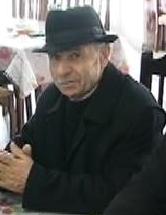 Ниязбек Алмахъский 

Амма инсул росу Гьелъул г1адамал
Г1агарлъана дие Рик1к1алъанаг1ан
Керен-рак1 рагьараб гьобол хирияб,
Дица гьаб халкъалъе Къулула бет1ер.
Шамил имамасе Кьалда бегьараб
Кибго гьеб бук1ана Дие мисаллъун.
Дос ваг1за-дуг1адулъ Рехсараб, ккураб,
Дие хирияблъун Хут1араб т1алъи.
\Мун дир сангар буго Дир хъала буго.
Дуе хъвач1еб щиг1ру Щай дие, Алмахъ!Хамидов Магомедмансур-хаджи.

Гьаб кеч1 буго Х1амидов Мух1амад-Мансур-х1ажица бак1арун печаталде х1адур гьабун бугеб алмахъалъул тарихалъул бицунеб 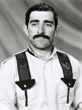 «Дир хирияб Алмахъ» абураб т1ехьалдаса босараб.             Аманат

Араб г1умруялъул г1олеб г1елалъе
Г1асрабазул тарих тезинха нахъе, 
Нахъа заманалъул нилъер наслабаз
Нилъей къимат кьезе кьуч1ги лъун тезин.
Дица лъураб кьуч1да дуца къедги бай, 
Къаникье инелде  ирслъун бук1ине,
Бук1араб х1акъикъат  къадазда т1адги 
TIox балел г1елалги  г1асрабаз кьела. 
Тарих гьеч1еб г1алам  г1алхул жанавар,
Жагьилаб халкъалъул рукъ гьеч1еб яшав,
Тарихги, миллатги, миллияб мац1ги,
Ц1вабзазде г1унт1араб г1уц1араб Ват1ан !
Ват 1ан бук1унаро, рук1ел гьеч1они, 
Рук1ел бук1унаро, рекъел гьеч1они, 
Рекъел бук1унаро,миллат гьеч1они
М и л л а т бук1унаро тарих гьеч1они!  ГЬАЛМАГЪЗАБАЗДЕ             Раида НабиеваНужеца гьалмагълъун  дун рик1к1ун тани,Тела дица г1умру  г1адада инч1ин.Г1агарал, г1умрудулъ   дида данд ч1варал,Ч1ух1ун нужер ц1арал  рехсела дица.Гьайбатай къиматай  гьудул Марижат,Дихъе квер кьуралъухъ  дуе баркала.Концертал г1уц1изе, г1олел куцизеСахлъигун талих1гун  тайги мун даим.Г1акълу т1адег1анай нижер Париза,Халкъалъе г1акъилаб  калам хъван кьолей,Кидаго кабинет  дур рахагеги,Рохалий берталъе  яхъун гурого.Культура куцалев   начальник Мухтар -Мун гъорлъа камураб     данделъиго щай!Щибаб праздникалде    цеве вахъинеЧалухлъигун къуват      къвак1айги дурги.Динуч,  дур рак1алъул  бац1ц1алъиялда Дунго бахиллъула, багьа к1удияб.Рак1-рак1алъ дица дуе  кьола баркалаСахаватав г1адан  мун вук1иналъухъ.Ниязбег Алмахъский -  халкъалъул ч1ух1и,Рокьула   дур куч1дул  даим ц1ализе.Ц1ия-ц1иял т1ахьал    т1аде рахъизеРесгун сахлъигун мун  тайги Аллагьас. Мух1амад  КъудуевДир умумузул  ракь,СалатавияВижараб  ракьалде  Рокьи гьеч1ев вас,Дунял  лъелелдего Лъейги ракьалда.Бокьула Дагъистан,Рокьула  муг1рул,Бокьула  маг1арул Г1адатияб халкъ.Бокьула  гьудуллъи,  Бокьула  вацлъи,Бокьула  сахлъиян Борхулеб бокал.Бокьула  берцинлъи,Бокьула  гьунар,Рокьула  ах1улел  Мах1мудил  куч1дул.Бокьула  рии-ихх, Бокьула   хасел,Рокьула  гьороца  Хъамулел  нак1к1ал.Рокьула  чапбхилъан Чвахулел   иццал,Рокьула  ралъдалъе  Журалел  лъарал.Бокьула  т1абиг1ат,Рокьула  т1угьдул,Т1олабго гьаб  дунял  Бокьула  дие.Аммма  мун  бокьула  Дие  бищунго,цДир умумузул  ракь, СалатавияДадаев Наби об Абдулгапурове Халкъалъул эркенлъи ц1унулебГЪАЛБАЦ1«Рагъул г1ахьалчи, г1емерал соназ Казбек РОВДялъул начальниклъун х1алт1арав росуцояв подполковник Г1аблугъапуров Г1абудлгъапур къадаралде щвараб мехалда гьесулги жиндиргоги гьудул Г1умарасх1аб Гъазиевасухъе хъван гьаб назму бач1ана Къебедил Дадал вас Дадаев Набица» – ян хъван буго Г1.Гъазиевасул «Г1умру, мун макьилъиш дида бихьараб?» \гь.260-262\ -абураб т1ехьалда. Нилъер гьудуласул берал къанщана,Т1ок1алъ нилъ рихьизе рагьиларедухъ,Нилъер гьалмагъасул к1алъай къот1анаТ1ок1аб калам хадуб раг1иларедухъ.Балагьун х1ахьеч1ел ч1ег1ерал бералЧ1ег1ераб ракьалде жанире ана,Г1енеккун ч1алг1инч1ел ч1урканал харбалТ1ок1алъ раг1иларо Г1абдулгъапурил.Дур эбел г1одаяв, г1амал берцинав,Г1айибни бук1ана мун хехго хвезе,Г1адамазул рек1елъ хабар рекъарав,Заманго щвелелде щайдай мун хвана.Риччанте рач1ине ч1ух1арал гьалбалРак1 чармилаб лочнол хабаде щвезе,Риччанте г1одизе г1олил руччаби,Г1амал берциница дуниял тедал.Ч1ух1арал васаца, цо йигей ясалъ,Ч1ег1ер баян абе г1умру хвезег1ан.Г1абдугъапуриде т1аде ракьги хъван,Рак1 бац1ц1адай гьудул щибундай ч1елей.. Асият Салибиева Спецоперациялда ч1ван каъадаралде щварав Алмахъалдаса Казбек СОГалъул х1алт1ухъан Х1амзатов Зайбодиниде бахъараб кеч1Зайбуч Секундал, минутал, саг1тал, лъаг1елалЛъач1ого сверулеб-тирулеб заман Зобалал бахилав х1еренав инсан, Инсулаб ракь ц1унун рух1 кьураб гъалбац1.Рагъулаб ц1адулъе мун к1анц1улелъув,Ц1унич1ев щайдай щобал-муг1руцаГ1асияб гъоб г1ансал т1ад къулулелъубКъайч1ев киндай данде лъик1ал г1амалаз. Г1ажизаб чорхолъе т1ухьи т1епидал Т1ун рач1инч1ел киндай зобал ракьаздеЗам-замул иццазда къеч нахъ бусаявСудулел рак1алгун танагурищ ниж?Мац1алда ц1оролин пикру бук1инч1о. Камуна Зайбодин киназего мун, Хут1ана г1иц1го ц1ар, гьеч1о мун аск1овБак1аб гамач1 буго рек1ел т1инда ч1ун Аварагасул нух щулаго ккуравЩваги мурадалде, ракьалда щвеч1ебЗаключениеНижеда бич1ч1ана гьаб х1алт1и т1убалаго,халкъияб гьунаралда гьоркьоса  куч1дул руго гьабсаг1атги х1алт1изарулеллъун.Гьеб буго ч1еч1ого ц1илъулеб тайпа ва инсан ракьалда вугебг1ан мехалъ цебет1езеги бугеб. кочӀохъабазул гӀумру лъазабулаго, нижее баянлъана цебесеб гӀумруги жакъасеб къоги, бичӀчӀана халкъалъул къисмат. Камилал ва пасихӀал асараз рокьи бижизабуна гӀагараб халкъалде,рижараб ракьалде. Гьел асараз малъула гӀумру бичӀчӀизе ва гӀадамал разилъиледухъ хьвада-чӀвадизе.Рахьдал мацӀалда хъварал пасихӀал асараз нилъее кумек гьабула дагьабги гӀагараб мацӀ ва халкъ бокьизе, гьелъул бечелъиялде ва балъголъабазде гъорлъе раккизе.. ЦӀикӀкӀараб кӀвар буго гьел асаразул гӀун бачӀунеб гӀел куцаялъе. Гьайбатал асаразул сипатал нилъее мисаллъун чӀола, гьез ахӀула жидедаго релълъун хьвадизе, берцинаб гӀумру гьабизе, бахӀарчияллъун, ритӀухъаллъун рукӀине.Х1асилал:1   Куч1дул хъвазе киназулго пагьму бук1унаро.2.Куч1дул рикьизе бегьула бат1и-бат1иял темабазде.3.Г1олеб г1елалъул куч1дузде гъира гьеч1о.4.Алмахъазул куч1дузул мажмуг1ал дагь руго.5.Гьел куч1дул ц1унизе ккола бач1унеб г1елалъе .Нижеца гьабураб анкетированиялда рекъон, 50 ц1алдохъанасда гъоркьоб 6 ц1алдохъанасда гурони лъач1о алмахъазул шаг1ирзаби ,гьебги цо -цо чи.Литература:1.«Салатавия дир ч1ух1и» -Расул Идрисов 2005с2. «Меседил санк1у» -Ш. Халидов 2014с. 3. «Г1умру,мун макьилъищ дида бихьараб?»-Г1.Г1умарасх1абов  5.  Интернет ресурсы6. «Чапар» газета.7. «Х1акъикъат»- журнал.